ISTITUTO  COMPRENSIVOdi  SCUOLA  dell’INFANZIA,  PRIMARIA  eSECONDARIA  di  I GRADOVia Roma – 98061 BROLO (ME)C. F. 94007200838 C.M. MEIC83900A Fax 0941/561503, Tel. 0941/581174E-mail: MEIC83900A@PEC.ISTRUZIONE.IT- sito web: www.icbrolo.edu.itmail certificata: MEIC83900A@PEC.ISTRUZIONE.IT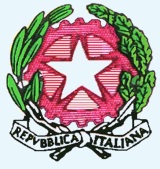 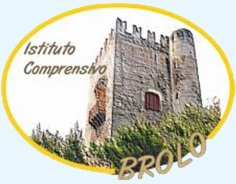 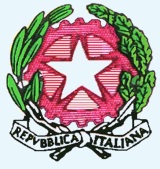 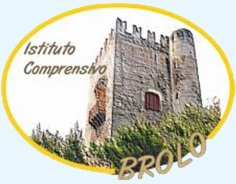 AL Dirigente ScolasticoDell’Istituto Comprensivo di Brolomeic83900a@istruzione.itOggetto: Censimento dispositivi in uso per la formazione a distanza da parte degli alunniIl/la sottoscritto/a________________________________________________________________coordinatore della classe_______sez _____della scuola          Infanzia              Primaria              Secondaria I°gr. plesso sito in _____________nel comune di __________________________                         COMUNICAI seguenti dati relativi al monitoraggio sulla disponibilità degli allievi di strumenti informatici adeguati per la formazione a distanza:IL COORDINATORE DI CLASSE_________________________________n.Cognome e Nome AlunnoBESDispositivo Connessione 